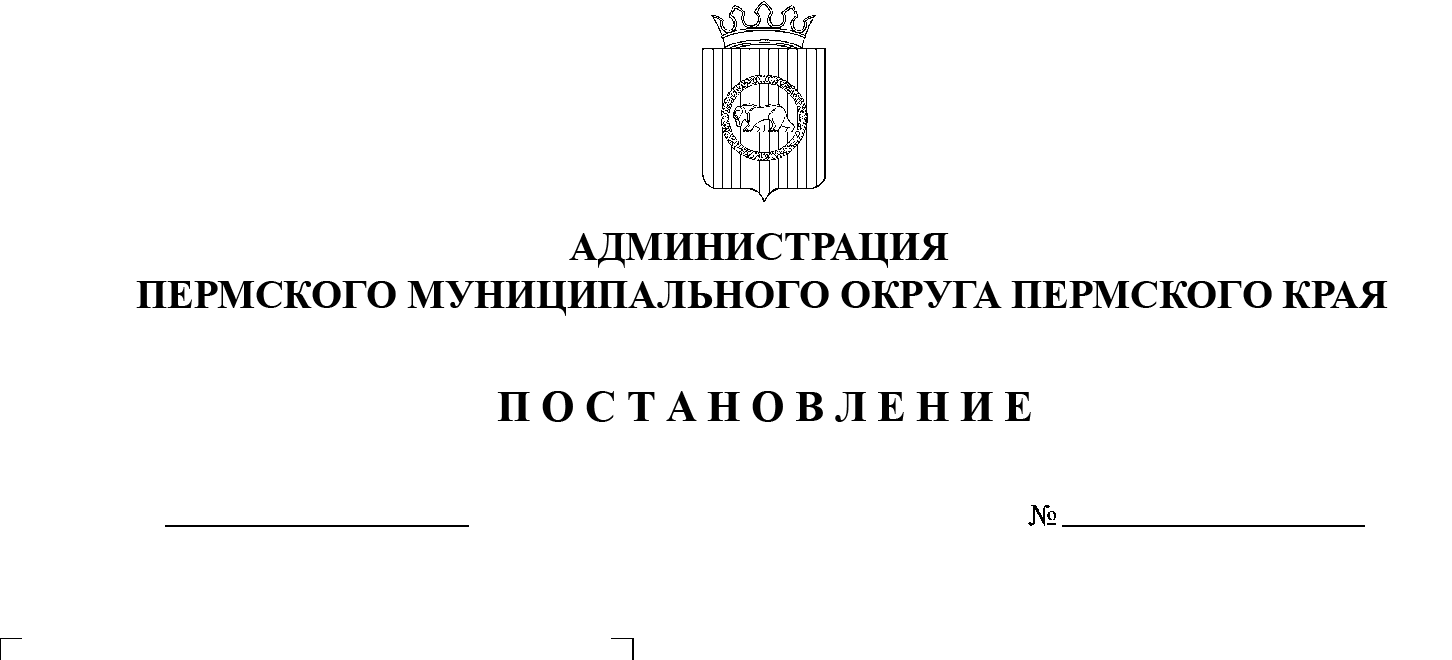 В соответствии со статьей 8 Федерального закона от 25 декабря 2008 г.
№ 273-ФЗ «О противодействии коррупции», статьей 2 Федерального закона от 03 декабря 2012 г. № 230-ФЗ «О контроле за соответствием расходов лиц, замещающих государственные должности, и иных лиц их доходам», статьей 8 Закона Пермского края от 04 мая 2008 г. № 228-ПК «О муниципальной службе в Пермском крае», с указом губернатора Пермского края от 03 июля 2009 г. №   27 «Об отдельных мерах по реализации нормативных правовых актов Российской Федерации в сфере противодействия коррупции»администрация Пермского муниципального округа ПОСТАНОВЛЯЕТ:1.  Внести в Перечень должностей муниципальной службы в    администрации Пермского муниципального округа Пермского края, при    назначении на которые граждане и при замещении которых муниципальные служащие обязаны предоставлять сведения о своих доходах, об  имуществе и обязательствах имущественного характера, а также сведения о  доходах, об имуществе и обязательствах имущественного характера своих супруги (супруга) и несовершеннолетних детей, утвержденный постановлением администрации Пермского муниципального округа Пермского края от 08 февраля 2023 г. № СЭД-2023-299-01-01-05.С-76, следующие изменения:1.1. позицию 10 изложить в следующей редакции:1.2. дополнить позициями следующего содержания:2. Настоящее постановление опубликовать в информационном бюллетене муниципального образования «Пермский муниципальный округ» и разместить на официальном сайте Пермского муниципального округа в информационно-телекоммуникационной сети Интернет (www.permraion.ru). 3. Настоящее постановление вступает в силу со дня его подписания и распространяется на правоотношения, возникшие с 01 января 2023 г.Глава муниципального округа                                                                 В.Ю. Цветов10.Управление территориальной безопасности10.1.Заместитель главы администрации муниципального округа, начальник управления10.2.Заместитель начальника управления12.Управление жилищными отношениями12.1.Заместитель главы администрации муниципального округа, начальник управления12.2.Консультант, контрактный управляющий12.3.Отдел учета и обеспечения жильем отдельных категорий граждан12.3.1.Заместитель начальника управления, начальник отдела 12.3.2.Консультант12.3.3.Главный специалист 12.4.Отдел управления жилищным фондом12.4.1.Заместитель начальника управления, начальник отдела 12.4.2.Консультант12.4.3.Главный специалист 